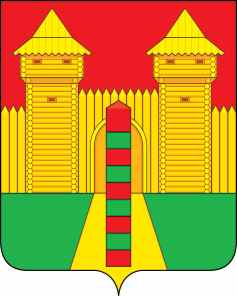 АДМИНИСТРАЦИЯ  МУНИЦИПАЛЬНОГО  ОБРАЗОВАНИЯ «ШУМЯЧСКИЙ   РАЙОН» СМОЛЕНСКОЙ  ОБЛАСТИПОСТАНОВЛЕНИЕот 10.01.2022г. № 1          п. ШумячиВ соответствии с Земельным кодексом Российской Федерации, решением              Шумячского районного Совета депутатов от 26.10.2012 № 84 «Об утверждении               Положения о регулировании земельных отношений на территории муниципального образования «Шумячский район» Смоленской области», на основании Уведомления об отказе государственной регистрации прав от 10.12.2021г. № КУВД-001/2021-30522941/9Администрация муниципального образования «Шумячский район»                         Смоленской областиП О С Т А Н О В Л Я Е Т:                 1.Расторгнуть договор аренды земельного участка, государственная                         собственность на который не разграничена от 26.10.2015г. № 923, заключенный с            Дедух Валентиной Александровной на земельный участок из земель населенных пунктов с кадастровым номером 67:24:0190222:28, находящийся по адресу:                     Смоленская область,  р-н Шумячский, п. Шумячи, ул. Коммунальная, д. 11 (далее – Участок), для  использования в целях – ЛПХ,  общей площадью  325 кв.м.2.Отделу экономики и комплексного развития Администрации                                  муниципального образования «Шумячский район» Смоленской области подготовить:- проект соглашения о расторжении договора аренды находящегося в                 государственной собственности земельного участка от 26.10.2015г. № 923;-  акт приема-передачи Участка.Глава муниципального образования «Шумячский район» Смоленской области                                             А.Н. ВасильевО расторжении договора аренды                земельного участка, государственная собственность на который не                      разграничена от 26.10.2015г. № 923